Zdalne nauczanie - katecheza 10Temat:   Pan Bóg kocha wszystkie dzieci.    Podczas tych zajęć  dziecko:- pozna prawdę o Ojcostwie Boga Ojca- dowie się, że Bóg Ojciec kocha wszystkie dzieci- dowie sie od kiedy jest dzieckiem bożym1.  1. Powitajmy się:   "Niech będzie pochwalony Jezus Chrystus"                                 "Na wieki wieków.  Amen"2.  Wprowadzenie do tematuKażde dziecko ma swoją rodzinę. Całą rodziną chodzimy do kościoła, a w kościele spotykają się różne rodziny.  Kiedy jesteśmy wszyscy razem w kościele Pan Jezus łączy nas w jedną wielką rodzinę - rodzinę Bożą. W tej rodzinie wszyscy jesteśmy dziećmi, a naszym Ojcem jest Pan Bóg. Dlatego w modlitwie zwracamy się do Niego Ojcze nasz.3.  Odmówcie wspólnie (rodzice i dzieci) modlitwę "Ojcze nasz"4.  Omówienie ilustracji             (Rodzicu/opiekunie przeczytaj dziecku                                                                                   poniższy tekst)Poniższa ilustracja przedstawia dzieci z różnych stron świata. Te dzieci różnią się wyglądem, różnie się ubierają, mieszkają w różnych domach, ale wszystkie te dzieci tak samo kocha nasz wspólny Ojciec - Pan Bóg 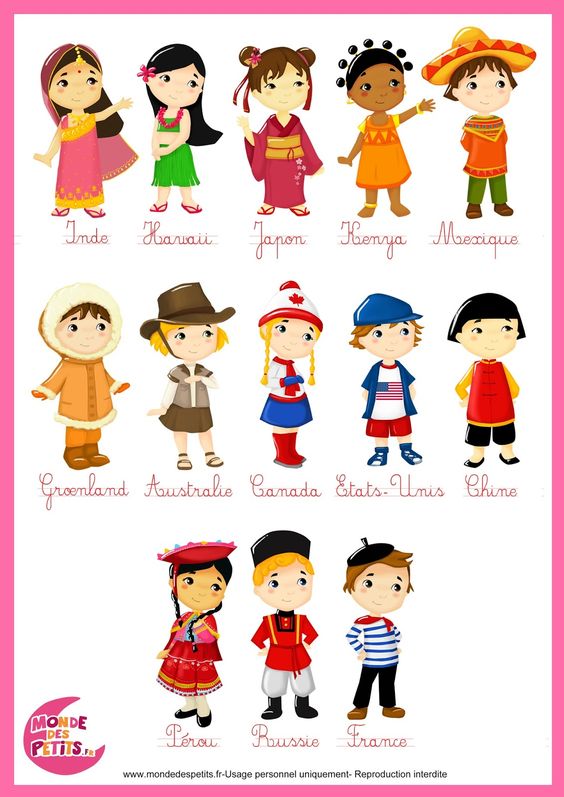 5.  Posłuchajcie piosenkihttps://www.youtube.com/watch?v=Chv9WFJqvzc6.  Jestem dzieckiem BożymDziećmi Bożymi jesteśmy od dnia naszego Chrztu św.     (Rodzice, porozmawiajcie z dziećmi o Chrzcie św.,          pokażcie pamiątki (świeca, biała szatka)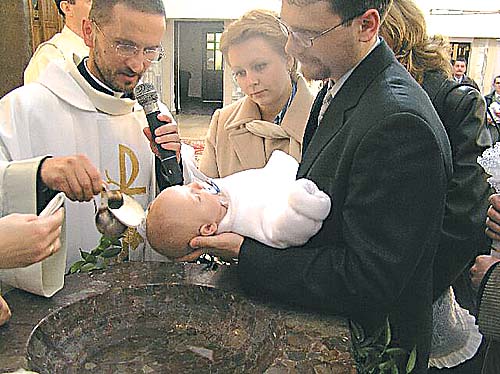 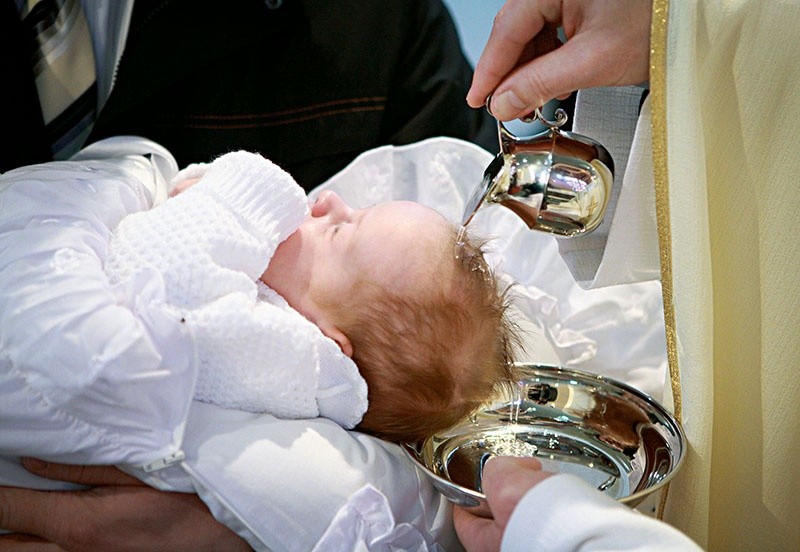 7. Dzień Dziecka   Pan Bóg chce, aby wszystkie Jego dzieci były radosne i szczęśliwe. Tego      pragną dla was wasi bliscy i wszyscy ludzie. 1 czerwca wszystkie dzieci obchodzę swoje święto Dzień Dziecka. Wtedy dorośli starają się zrobić dzieciom jakąś miłą niespodziankę.      Z tej okazji ja życzę wam, miłości waszych rodziców, opieki Pana Boga i pięknych prezentów.                                                   Pani katechetka